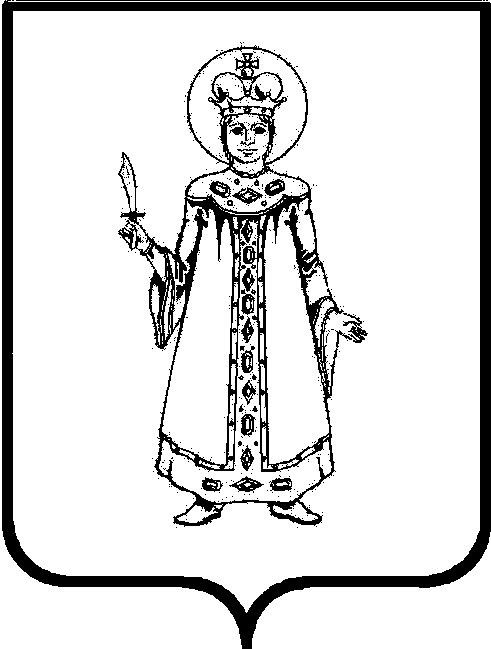 П О С Т А Н О В Л Е Н И ЕАДМИНИСТРАЦИИ СЛОБОДСКОГО СЕЛЬСКОГО ПОСЕЛЕНИЯ УГЛИЧСКОГО МУНИЦИПАЛЬНОГО РАЙОНАот 08.11.2019 г.    № 256Об утверждении Перечня участков водных объектов, запрещенных для массового отдыха людей на льду в осенне-зимний период 2019-2020 годов на территории Слободского сельского поселенияВ соответствии с федеральными законами от 21.12.1994 № 68- ФЗ «О защите населения и территорий от чрезвычайных ситуаций природного и техногенного характера», от 06.10.2003 № 131- ФЗ «Об общих принципах организации местного самоуправления в Российской Федерации», Правилами охраны жизни людей на водных объектах Ярославской области, утвержденными постановлением Администрации области от 22.05.2007 № 164 «Об утверждении Правил охраны жизни людей на водных объектах Ярославской области и Правил пользования водными объектами для плавания на маломерных судах в Ярославской области», постановлением Правительства Ярославской области от 14.10.2019 № 722-п «О мерах по обеспечению безопасности людей на водных объектах в осенне-зимний период 2019/2020 годов», Уставом Слободского сельского поселения, а также в целях обеспечения безопасности граждан, снижения травматизма и гибели людей на водных объектах на территории Слободского сельского поселенияАДМИНИСТРАЦИЯ ПОСЕЛЕНИЯ ПОСТАНОВЛЯЕТ:1. Утвердить Перечень участков водных объектов, запрещенных для массового отдыха людей на льду в осенне-зимний период 2019-2020 годов на территории Слободского сельского поселения (Приложение № 1).2. Контроль за исполнением настоящего постановления оставляю за собой.3. Настоящее постановление вступает в силу с момента обнародования (опубликования) согласно ст. 38 Устава Слободского сельского поселения. Глава поселения                                                        М.А. Аракчеева   Приложение № 1 к постановлению Администрации Слободского сельского поселения от 08.11.2019 № 256Перечень участков водных объектов, запрещенных для массового отдыха людей на льду в осенне-зимний период 2019-2020 годов на территории Слободского сельского поселенияСлободской сельский округ:д. Монастырская                                   - прудИгорев ручей                                         - берег р. ВолгаПереправа около                                    - берег р. Волгад. Челгановос. Дивная Гора                                       - берег р. Воржехотьс. Чурьяково                                          - берег р. УлеймаПокровский сельский округ:«Роща Любви» (поворот на д. Жаворонки)                       - берег р. Улейма, лесопарковая зона,                                                                      примыкающая к р. Улеймас. Покровское                                           - берег р. Улейма